✎ イ　ベ　ン　ト　情　報 ✐憲法カフェ＠なかまちテラス「大切な憲法の語り合いの場」ご不便をおかけしますが、しばらくの間、予約制で開きます。マスクの着用をお願いします。【日時】8月22日（土）13:30～15:00人数が限られていますので、お早めにお申し込みの上、ご参加ください。【場所】なかまちテラス  地下学習室１【参加費】無料・コーヒーなし。飲み物持参【問合せ】 080-5425-1812　荒井          メール  smyu-1315@ezweb.ne.jp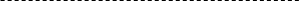 （２つのサークルのイベント）１．マリンバを楽しむ会【日時・場所】９月４日（金）13:00～16:30なかまちテラス学習室Ⅲ９月１４日（月）13:00～16:30なかまちテラスホール【費用】300円　　＊　　　　　＊２．音楽で生き活きAllegro【日時・場所】８月２９日（土）13:30～16:30中央公民館視聴覚室　ボディパーカッション９月１２日（土）9:30～12:00大沼公民館ホール　ミュージックパルにこにこコンサート【費用】各300円　　＊　　　　　＊３．敬老の日によせて　にこにこコンサートマリンバを楽しむ会　　　　　音楽で生き活きAllegro【日時・場所】９月２１日（月・祝）14:00～16:00なかまちテラス以上共通【問合せ】＆fax　042-341-4806　今井自然葬３０年の歩み「葬送の自由をすすめる会」創立30周年　記念展示【日時】９月９日（水）～１０月７日（水）※月曜日は休館【場所】小平市中央公民館　プロムナード【費用】無料【主催】「葬送の自由をすすめる会」☎03-5577-6209　　【連絡先】小平連絡会（関）　☎042-343-9542～ZOOMでも『小平市民財政白書』読み合わせ会～ ZOOMによる開催です。参加希望者は、事前にご連絡ください。参加のためのURLをお知らせします。【日時】９月１９日（土）、１０月１７日（土）いずれも14:00～15:00参加希望の方は、kodaira-teigen@aglaia.ccまで件名に『●●月の読み合わせ会参加希望』としてください。【企画・運営】こだいら市民提言の会【申込・問合せ】こだいら市民提言の会 事務局　 ふるや まで  090-9675-6855２０２０年度一般社団法人小平青年会議所 ９月度例会平和の灯～７５年前の記憶～　　　　　　かたりつぐ戦争の記憶…【日時】９月２０日（日）12:30入室開始【場所】Zoomによるオンライン配信13:00～14:45（予定）戦争に関する講話会：東京大空襲を体験した方、広島の原爆体験伝承者の方から戦争の記憶を講話いただきます。【講師】二瓶治代さん、三尾健介さん【対象】小平市内及び近隣の皆様【定員】先着200名（事前申込制）ご年齢による制限はありません。参加無料【申込み】小平青年会議所ＨＰ掲載のQRコードからお申込みください。　http://kodairajc.ne.jp/　〆切9/13【主催】一般社団法人小平青年会議所【後援】小平市教育委員会【問合せ】 042-343-4855（担当 富田）メール kodaira.jci@gmail.com本事業終了後お送りするアンケートに、平和（へいわ）に関する一言をお寄せください。　　＊　　　　　＊朗読　YouTubeによる配信小平・ききがきの会の記録集「そのとき小平では：21世紀に手渡す戦争体験」をもとに行います。サロンミニコンサート９月のサロンミニコンサート新型コロナウイルスの為に全て中止の予定です。残念ですがこれからもよろしくお願い致します。【問合せ】バイオリンの音を楽しむ会（黒澤）☎＆fax 042-341-3457こだいら自由遊びの会プレーパーク新型ウイルスがまだ流行っていますが、気を付けて外遊びをしましょう！例年、自由遊びの会は夏休みには 5 日間連続プレーパークを開催していました。今年は夏休みが短くなってしまったので、プレーパークも少し短くしました。15 日と 16 日はプレーリーダーのかまやんが来てくれます。木工作が充実しますよ！検温してマスクをつけて来てくださいね。受付の消毒用アルコールで消毒お願いします。マスクの着脱は気温と相談して、各自の判断でお願いします。【日時】８月15日（土）、16日（日）、22日（土）、9月12日（土）10:00～16;00　(出入り自由)【場所】小平中央公園　体育館裏の林【参加】無料、カンパ1人100円(保険代を含む)　※受付簿に住所氏名等をご記入いただくことで保険になります。個人情報は保険手続きの時のみ使用します。【持ち物】タオル、水筒など、自分が必要なもの。レジャーシートや軍手もあると便利です。1日遊ぶなら、お弁当を持ってきてね♪。汚れてもいい服装できてね。たくさん遊ぼう!! ※当日の天気等でやむを得ず開催ができない場合はブログにてお知らせしますので、ご確認ください。※活動の様子も随時載せていますので是非ご覧ください。http://kodairaplaypark.com/【問合せ】☎ 090-1771-7431 足立、070-6616-9959福本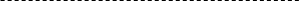 お持ち帰り 子ども食堂風鈴草【日時】8月28日（金）17:00～19:00五色丼・サバの和え物・手作りデザート9月18日（金）17:00～19:00カレーライス両日とも、容器は用意しております。エコバックのご用意をお願いします。今は一緒にお食事できませんが、悩みや相談がある人は、気軽に声をかけてくださいね。子ども（18 歳まで）無料 大人300円津田町2-29-22（津田団地9号棟西側）【問合せ】 090-1771-7431 足立http://huurinsou.com/https://www.facebook.com/ouchigohan.aun/オンライン☆こだはぐカフェお楽しみ企画「赤ちゃんと一緒に♪オンラインベビトレヨガ体験」産後のお母さんのケアや体質改善はもちろんのこと、赤ちゃんの脳トレーニングや、身体可動域トレーニングも行なっていきます。赤ちゃんとお母さんが笑顔だと自然に周りの人にその笑顔が伝染していきます。そんなハッピーな空間をベビトレヨガでお届けします♪【日時】9月15日(火)10:00～11:00※事前申込制【対象】首座りから3歳までのお子さんを子育て中の方【講師】小田華菜さん　介護福祉士、ベビトレヨガインストラクター【参加費】無料【blog】https://ameblo.jp/koda-hug【mail】kodahugml@gmail.com【定員】15組　※申込先着順【申込方法】①下記、参加フォームからお申込 8/20〜https://ssl.form-mailer.jp/fms/b5de0511664739②メールにてURLとパスワードをお知らせします③カメラ付きのパソコンやタブレット、スマホでURLをタップしてご参加ください※途中参加・退出OKです。お子さんが飽きてしまったり泣いてもご心配無用。マイクをミュートにしたり画面から外れても大丈夫です。皆さまのご参加をお待ちしておりまーす＼(^o^)／ハートピアすぺーすまいらいふ＆まいわーく事業■若者リーダーシップ学習会8回シリーズ第2回「リーダーシップ学校文化を創造する」～アメリカの導入事例【日時】９月２日（水）10:00～12:00【場所】福祉会館第3集会室■子どもリーダーシップ学習会9回シリーズ第3回「リーダーシップとは何か」～インサイド・アウトのパラダイム【日時】９月１６日（水）10:00～12:00【場所】福祉会館第3集会室上記２件とも【定員】10名　【参加費】無料【主催・申込・問合せ】NPO小平ハートピア　＆fax.042-401-8833　永瀬メール heartpia@wish.ocn.ne.jp熟年いきいき会　「伴侶を亡くした人が語り合う会」【日時】８月２１日（金）13:30～16:00【場所】福祉会館第三集会室（３階）【参加費】200円（会員100円）みんなで話そう「おしゃべサロン」【日時】９月３日（木）13:30～16:00【場所】福祉会館第一集会室（３階）【参加費】200円（会員100円）第１１回「絵手紙教室」【講師】安達三郎【日時】９月１４日（月）13:30～15:30【場所】福祉会館第一集会室（３階）【参加費】200円（会員100円）【募集人員】20名※　絵筆・水差しなどと、当日描く素材も必ず持参して下さい。◆みんなで唄おう「市民うたごえ祭り」は9月から12月まで中止します。【主催】熟年いきいき会【問合せ】024-341-8604 太田はじめてのパソコンサークルはじめてのパソコンサークルは、8月末までお休みします。【主催・問合せ】小平IT推進市民グループhttps://kodaira-it.jp/hazimete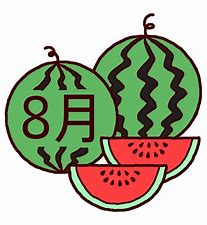 